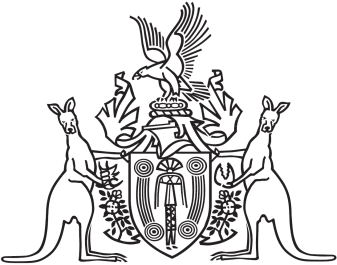 Northern Territory of AustraliaGovernment GazetteISSN-0157-833XNo. S37	6 June 2018Northern Territory of AustraliaLiquor Amendment (Point of Sale Intervention) Act 2018Commencement NoticeI, Vicki Susan O'Halloran, Administrator of the Northern Territory of Australia, under section 2 of the Liquor Amendment (Point of Sale Intervention) Act 2018 (No. 9 of 2018), fix the day on which this notice is published in the Gazette as the day on which the Act commences.Dated 1 June 2018V. S. O'HalloranAdministrator